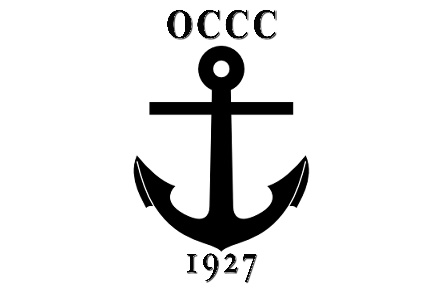 THANKSGIVING DINNER“TO-GO”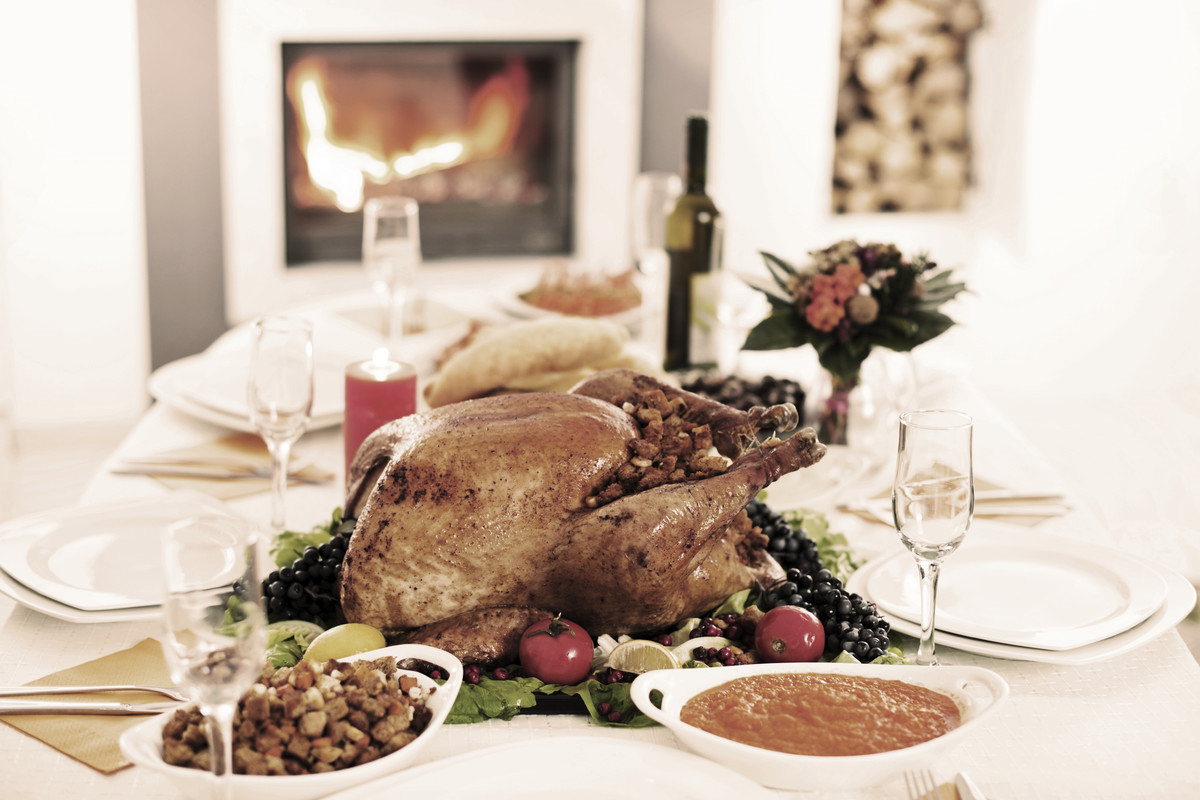 Are you entertaining family for the holiday and dread the cooking and cleaning?Let Chef Jesse and the OCCC culinary team take care of Thanksgiving Dinner for you. Thanksgiving “To-Go” packages include;ROASTED WHOLE TURKEY, CORN BREAD STUFFING & GRAVY, AUGRATIN POTATOES, MACARONI & CHEESE, COUNTRY STYLE GREEN BEANS, CORN PUDDING, CRANBERRY SAUCE, YEAST ROLLS AND YOUR CHOICE OF PIE.Package #1 feeds approximately 8-10 adults-  $189Package # 2 feeds approximately 18-20 adults-  $289Add Honey Baked Ham to your package;  Half Ham= $45  Full Ham= $75Please note:  Package Pick-Up on Thanksgiving Morning will be @ 10:00 am.THANKSGIVING “TO-GO”  2018Complete and return to Business Office or via e-mail to LKraft@owlcreekcc.com by Friday, November 19, 2018Name______________________________________________________Member #_______________Phone #__________________________E-Mail Address_____________________________________Package#______________Choice of Pie (circle one)     Pumpkin  or   PecanPlease Add a (circle one)  	Half Ham	Full HamSpecial Instructions___________________________________________________